
342 River St, Route 302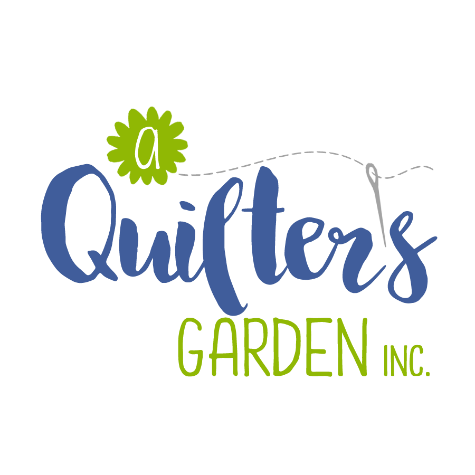 Montpelier, VT 05602223-2275quiltersgarden@aol.com www.aquiltersgarden.net______________________________________________________Sprinkles Quilt2 sessions/ 1 ½ daysTo continue to offer great classes at A Quilter’s Garden, we encourage you to consider us as your first choice when purchasing class supplies and fabrics.Materials ListPlease bring these sewing items to class:Sewing machine & Manual (please ensure that your machine is in good working condition and that you can thread it, wind a bobbin, adjust your tension and lower your feed dogs)1/4” foot for your sewing machineRotary cutter and ruler (nice to have a 24” ruler to cut)Sprinkles patternSidekick Ruler by Jaybird Quilts or a prepared piece of template plastic as shown in patternFabrics for a baby quilt/wallhanging: 13 - 2 ½” strips for stars (approximately 1 yard) and 1 3/8 yard background fabricWe suggest using a light grey thread 50 wt cottonBasic sewing supplies such as:  straight quilting pins, pincushion, needles, scissors/snips, seam ripper, etc…We will provide the foundation material.See you in class!  And if you have any questions or need any additional information, please call the shop at (802) 223-2275!  Thank you and happy quilting!